Сумська міська радаVIІ СКЛИКАННЯ         СЕСІЯРІШЕННЯвід                       2020 року №            -МРм. СумиРозглянувши звернення громадянина, відповідно до статей 12, 40, 79-1, 118, 121, 122 Земельного кодексу України, статті 50 Закону України «Про землеустрій», частини третьої статті 15 Закону України «Про доступ до публічної інформації», враховуючи протокол засідання постійної комісії з питань архітектури, містобудування, регулювання земельних відносин, природокористування та екології Сумської міської ради від 09.02.2021 № 9, протокол засідання Ради учасників антитерористичної операції/операції об’єднаних сил та членів сімей загиблих учасників антитерористичної операції/операції об’єднаних сил при міському голові від23.02.2021 № 2-2021, керуючись пунктом 34 частини першої статті 26 Закону України «Про місцеве самоврядування в Україні», Сумська міська рада ВИРІШИЛА:1. Надати учаснику АТО Черевичному Павлу Юрійовичу  дозвіл на розроблення проекту землеустрою щодо відведення земельної ділянки у власність за адресою:                  м. Суми, пров. Тихоріцький, біля буд. № 18, орієнтовною площею 0,1000 га, для будівництва і обслуговування житлового будинку, господарських будівель і споруд (присадибна ділянка).2. При розробленні документації із землеустрою врахувати законні інтереси землевласників/землекористувачів суміжної земельної ділянки за адресою: м. Суми, пров. Тихоріцький, 18 шляхом узгодження зовнішніх меж земельної ділянки.Сумський міський голова                                                                        О.М. ЛисенкоВиконавець: Клименко Ю.М.Ініціатор розгляду питання –– постійна комісія з питань архітектури, містобудування, регулювання земельних відносин, природокористування та екології Сумської міської ради Проект рішення підготовлено Департаментом забезпечення ресурсних платежів Сумської міської радиДоповідач – Клименко Ю.М.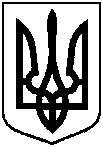 Проєктоприлюднено «__»_________2020 р.Про надання учаснику АТО Черевичному Павлу Юрійовичу дозволу на розроблення проекту землеустрою щодо відведення земельної ділянки у власність за адресою: м. Суми, пров. Тихоріцький, біля                              буд. № 18, орієнтовною площею 0,1000 га 